For more information:http://www.shc.psu.edu/students/thesis/For thesis examples:https://honors.libraries.psu.edu/search/ *****Do not type into the table of contents, list of figures, or list of tables.  Update/complete your work throughout the thesis and then return to the list of tables, figures, or TOC and right click to update the fields***** All yellow highlighted text, including this page, should be replaced or deleted before uploading your thesis.THE PENNSYLVANIA STATE UNIVERSITY SCHREYER HONORS COLLEGE DEPARTMENT OF _____________ TITLE LINE (Do not use ALL CAPS, use Title Case)STUDENT NAME (ALL CAPS) Semester of Graduation (e.g., SPRING 2024, SUMMER 2024, FALL 2024)A thesis submitted in partial fulfillment of the requirements for a baccalaureate degree (“for baccalaureate degrees” if more than one major)in Major with honors in Area of Honors (i.e., the degree designation for your area of honors) Reviewed and approved* by the following: Faculty Name Faculty Title (Professor of ?)Thesis Supervisor Faculty Name Faculty Title (Professor of ?) Honors Adviser * Electronic approvals are on file.ABSTRACTStart typing or insert file here ...(double space)TABLE OF CONTENTSLIST OF FIGURES [Edit these first 3 lines manually as needed, delete this text]	iii	LIST OF TABLES	ivACKNOWLEDGEMENTS	v[The rest of the TOC is a "field" which can be updated:  right-click on it, choose "update field," choose "update entire table." Delete these two lines of text.]Chapter 1 Information	1Sub-Chapter 1 (This is a Heading 2)	1Chapter 2 Details	2Chapter 3 More Detail	3Chapter 4 Replace with Chapter Title	4Chapter 5 Replace with Chapter Title	5Chapter 6 Replace with Chapter Title	6Chapter 7 Replace with Chapter Title	7Appendix A  Replace with Appendix Title	8Appendix B  Replace with Appendix Title	9BIBLIOGRAPHY	10LIST OF FIGURES[The List of Figures is a "field" which can be updated:  right-click on it, choose "update field," choose "update entire table." Delete these two lines of text.]Figure 1. Atherton Hall, SHC Est. 1997	1LIST OF TABLES[The List of Tables is a "field" which can be updated:  right-click on it, choose "update field," choose "update entire table." Delete these two lines of text.]Table 1. Contact List for Experiment	2ACKNOWLEDGEMENTSStart here or [Insert]/(File) here ...

InformationThis text is in the type style called “Normal” and should be used for the body of your thesis. Sub-Chapter 1 (This is a Heading 2)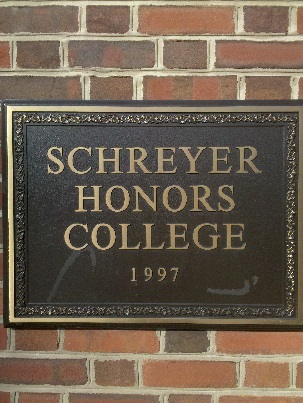 Figure 1. Atherton Hall, SHC Est. 1997To insert pictures using Word:Insert picture.Right click to Insert Caption.Go to the List of Figures, right click to Update Field (Update Entire Field)Note: If you delete the List of Figures we have in the template, you need to add it back in using References Tab > Insert Table of Figures. 

DetailsStart here…Table 1. Contact List for ExperimentTo insert a table using Word:Insert table.Type in your data.Highlight the entire table.Right click to choose Insert Caption (Table)Go to List of Tables right click to Update Field (update Entire Field)Note: If you delete the List of Tables we have in the template, you need to add it back in using References Tab > Insert Table of Figures. 

More Detail

Replace with Chapter TitleStart here

Replace with Chapter TitleStart here

Replace with Chapter Title

Replace with Chapter TitleAppendix A

Replace with Appendix TitleStart hereAppendix B

Replace with Appendix TitleStart hereBIBLIOGRAPHYFirst NameLast NamePhone NumberJohnSmith123-4567Susan Jones456-7890Pat Fellows789-4561